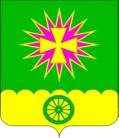 АДМИНИСТРАЦИЯ Нововеличковского сельского поселения Динского района ПОСТАНОВЛЕНИЕот 24.10.2017 г.                                                                 		№ 265                                   станица НововеличковскаяОб утверждении программы комплексного развития социальной инфраструктуры Нововеличковского сельского поселения Динского района Краснодарского края на 2017-2025 годы     В соответствии с Градостроительным кодексом Российской Федерации, Федеральным законом от 06.10.2003 №131-ФЗ «Об общих принципах организации местного самоуправления в Российской Федерации», Постановлением Правительства Российской Федерации от 01.10.2015 г. №1050 «Об утверждении требований к программам комплексного развития социальной инфраструктуры поселений, городских округов», Генеральным планом Нововеличковского сельского поселения и руководствуясь  статьей 8 Устава Нововеличковского сельского поселения Динского района,                  п о с т а н о в л я ю:1. Утвердить «Программу комплексного развития социальной инфраструктуры Нововеличковского сельского поселения Динского района Краснодарского края на 2017-2025 годы»2. Отделу по общим и правовым вопросам администрации Нововеличковского сельского поселения Динского района (Калитка) разместить постановление на официальном сайте Нововеличковского сельского поселения Динского района в сети Интернет. 3.    Контроль за выполнением постановления оставляю за собой.4. Постановление вступает в силу со дня его официального обнародования.Исполняющий обязанности главы администрации Нововеличковского сельского поселения                    		      		                        Г.М. Кова